Guide för filöverföring/delning av enhet i VMware Horizon ClientLogga in på servern så att du kan se dina VDI miljöer, klicka sedan på kugghjulet/settings eller högerklicka på någon av VDI miljöerna och tryck på settings. 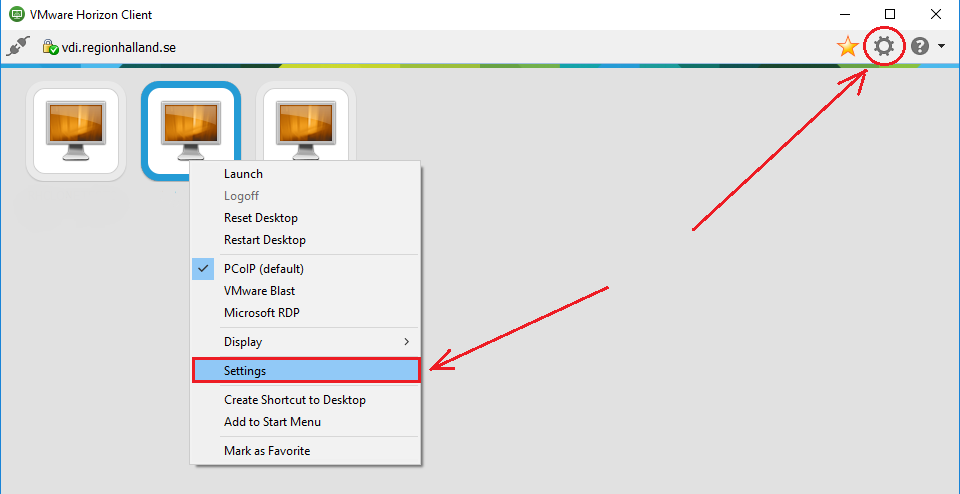 I nästa ruta så går du till ”Sharing” och trycker sedan på ”Add” och välj sedan vilken enhet du vill dela med dig till din VDI miljö.
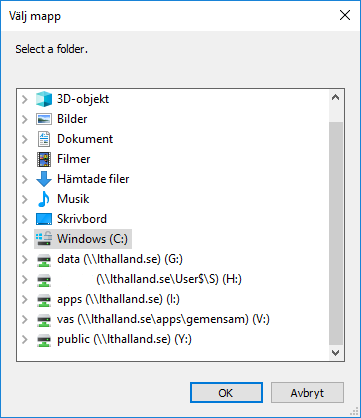 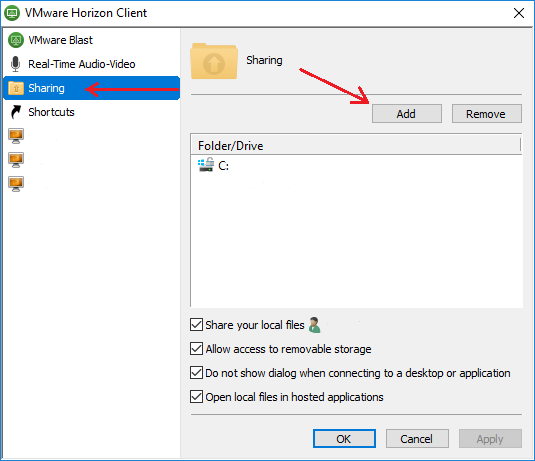 Logga sedan in på din vdi miljö och därefter så kommer din delade enhet att ligga under ”Den här datorn” som en nätverksenhet eller till exempel: ”C on RGSITXXXX”.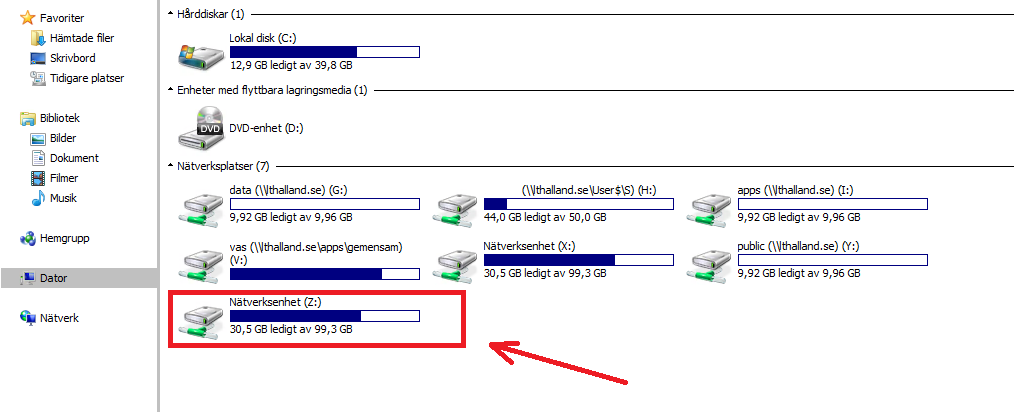 